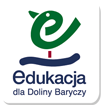 SCENARIUSZ LEKCJI – zajęcia komputerowe klasa 5TEMAT ZAJĘĆ: KRZYŻÓWKADlaczego warto nauczyć dzieci tworzyć krzyżówki? Argumentów jest wiele, ale najważniejsze z nich są następujące:uczniowie mogą wykorzystać tę umiejętność do przygotowania pracy domowej, publikacji do gazetki szkolnej, gier i zabaw itp.,w trakcie projektowania pracy aktywnie poszukują informacji na wybrany temat (zdobyta przez nich wiedza jest trwalsza), rozwijają się intelektualnie.Wymagane oprogramowanie 
|• Edytor tekstu, np. Microsoft Word lub Apache OpenOffice Writer (darmowy pakiet programów do pobrania ze strony www.openoffice.org/pl/). 
• Przeglądarka plików w formacie PDF Adobe Reader (darmowy program do pobrania ze strony get.adobe.com/pl/ reader/)Przygotowanie uczniów Uczniowie powinni umieć: 
• korzystać z edytora tekstu, a w szczególności: – wstawiać i wypełniać tabelę w edytorze tekstu; – formatować tabelę (zmiana rozmiaru komórek, modyfikacja obramowania); – wstawiać i formatować obiekty WordArt;
 • zapisywać wyniki swojej pracy na dysku.Przebieg lekcji 
1. Omówienie – w formie dialogu z uczniami – najistotniejszych elementów tworzonego tekstu: tytułu (obiekt WordArt), pól krzyżówki (tabela) oraz numerowanej listy z objaśnieniami haseł.
 2. Wspólne rozwiązanie krzyżówki (logogryfu) – jest to konieczne do sporządzenia projektu tej krzyżówki na kartce papieru w kratkę. 
3. Uczniowie pracują samodzielnie. Wykonują projekt krzyżówki, według zasady jedna kratka – jedna litera. Optymalna kratka powinna mieć wymiary 1 cm x 1 cm. Uczniowie powinni zacząć od hasła głównego, na którym opierają się hasła pomocnicze. Przenoszą projekt krzyżówki do edytora tekstu. Następnie dodają tytuł i objaśnienia haseł. 
4. Ocena prac uczniowskich. 
5. Jeśli wystarczy czasu na lekcji uczniowie wykonują zadanie 1. z podręcznika. Spodziewane osiągnięcia uczniów 
Po lekcji uczniowie powinni umieć:
• korzystać z zaawansowanego edytora tekstu; 
• wstawiać tabelę do tekstu, wypełniać ją treścią oraz formatować; 
• modyfikować obramowanie i cieniowanie komórek tabeli; 
• tworzyć listę numerowaną; 
• wpisywać tekst zgodnie z podstawowymi zasadami edycji; 
• formatować wprowadzony tekst.Spodziewane osiągnięcia uczniów 
Po lekcji uczniowie powinni umieć:
 • korzystać z zaawansowanego edytora tekstu; • wstawiać tabelę do tekstu, wypełniać ją treścią oraz formatować; 
• modyfikować obramowanie i cieniowanie komórek tabeli;
• tworzyć listę numerowaną; 
• wpisywać tekst zgodnie z podstawowymi zasadami edycji; 
• formatować wprowadzony tekst.